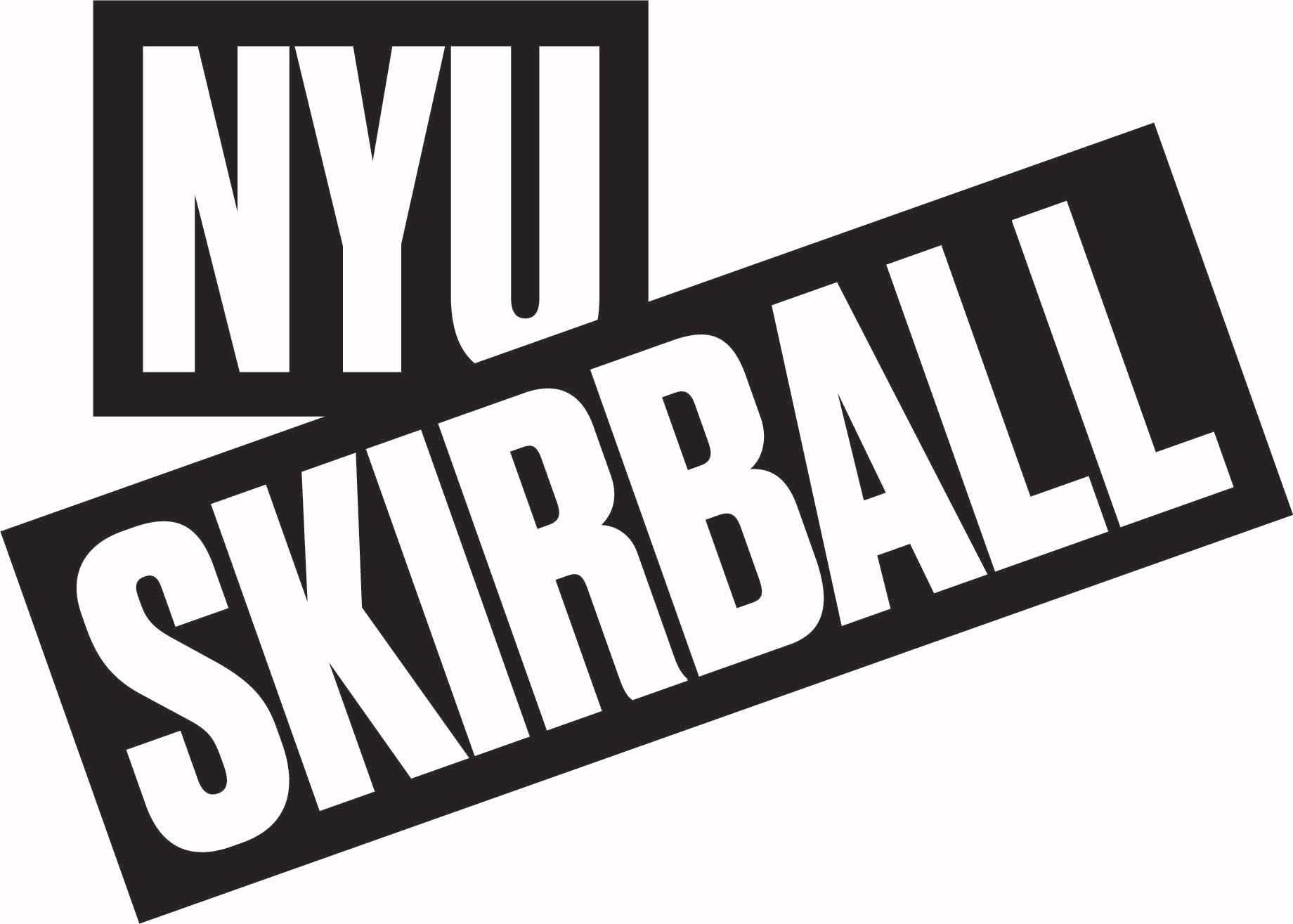 GENERAL & TECHNICAL INFORMATION
Skirball Center for the Performing Artswww.nyuskirball.org212.992.8484June 2022TABLE OF CONTENTS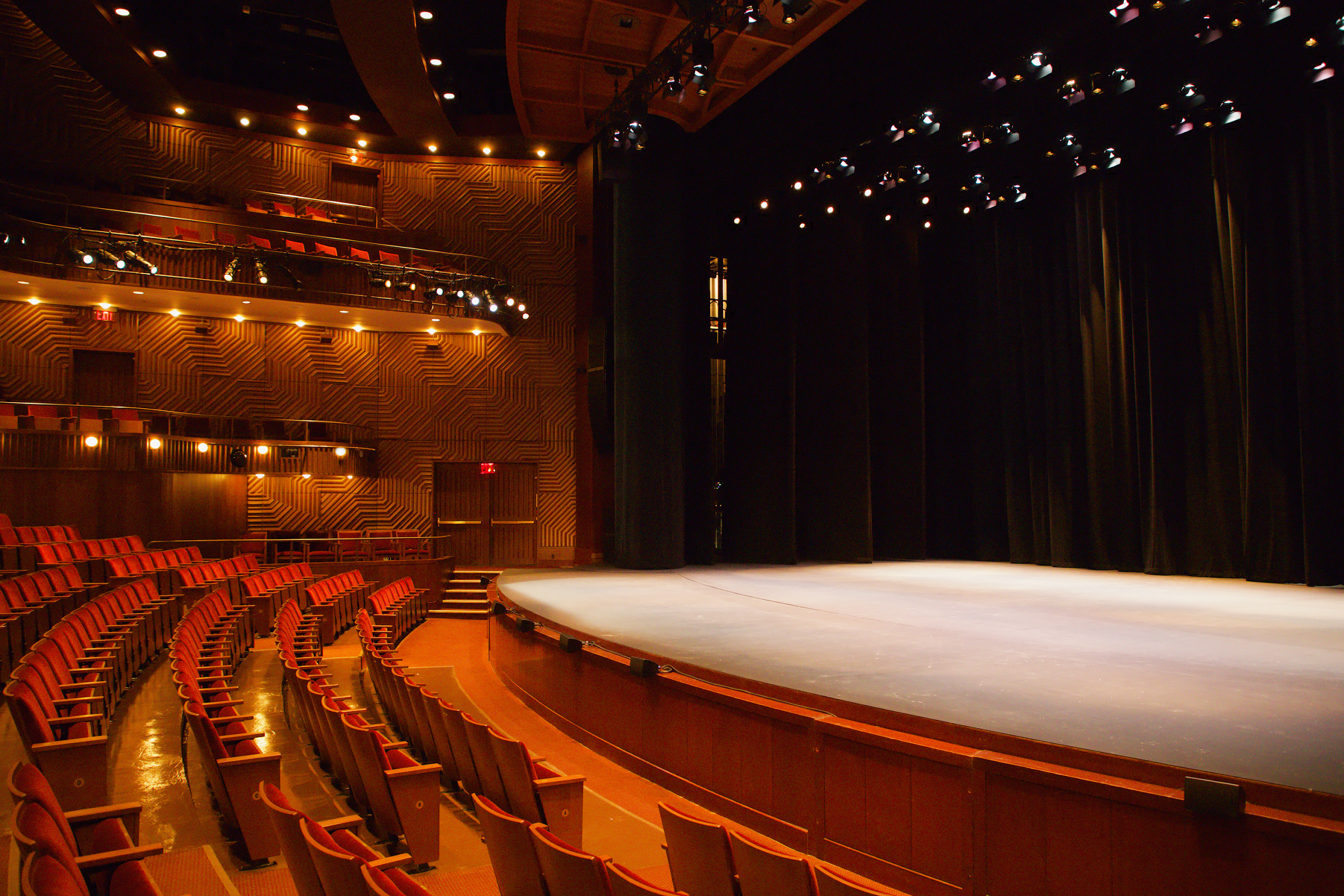 GENERAL INFORMATIONMAILING ADDRESSNYU Skirball Center for the Performing ArtsAdministrative Offices60 Washington Square South, Suite 505New York, NY 10012THEATER ADDRESS, BOX OFFICE, AND AUDIENCE ENTRANCE566 LaGuardia PlaceNew York, NY 10012STAGE DOOR (AT SPECIFIED CALL TIMES ONLY)566A LaGuardia Place at West 3rd Street	Please send stage door access list to Production Manager one week prior to your first day in the space.LOADING DOCK (BY APPOINTMENT ONLY)West 3rd Street between LaGuardia Place and Thompson StreetHANDICAPPED ACCESSNine wheelchair / disability seating locations available, accessible through the main theater entrance.Wheelchair access to stage through stage door entrance.Infrared Assisted Listening Devices available upon request.CONTACTSEXECUTIVE DIRECTOR Jay Wegman212.998.2346jay.wegman@nyu.eduPRODUCTION  MANAGERAlberto Ruiz212.992.8497alberto.ruiz@nyu.eduTECHNICAL CREW HEADSDon Short, Audio & Rigging Supervisordon.short@nyu.eduEmily Anderson, Lighting Supervisore.anderson@nyu.eduBrian Emens, Crew HeadGeorge Faya, Crew HeadAngie Golightly, Crew HeadProduction Office:  212.992.8161OPERATIONS MANAGERJenny Liao212.992.8480jenny.liao@nyu.eduFRONT OF HOUSE SUPERVISORJordan Peters212.992.8480jxp10017@nyu.eduEMERGENCIES	All Emergencies:  911NYU Public Safety Emergency: 212.998.2222Kimmel Center Security Desk: 212.998.1319Fire Department: Patrol 2     3rd St. and ThompsonPolice Department: 6th Precinct   West 10th StOPERATIONS DIRECTOR Ian Tabatchnick212.992.8486it9@nyu.eduADMINISTRATIVE COORDINATORCaroline Steudle212.992.8487caroline.steudle@nyu.eduASSISTANT DIRECTOR OF FINANCE
Tara Hoey
212.992.8483tara.hoey@nyu.eduTICKETING SERVICESCraig Melzer212.992.8473craig.melzer@nyu.eduClifford Billings212.992.4421clifford.billings@nyu.eduMARKETING AND COMMUNICATIONJulia Thorncroft212.992.8499jkt6070@nyu.eduDEVELOPMENT DIRECTOR	Kimberly Olstad	212.992.8482kimberly.olstad@nyu.eduFACILITYSEATINGTotal Capacity (with orchestra pit seating): 853 Total Capacity (no seats on orchestra pit): 791Orchestra: 440Parterre: 168Balcony: 183Orchestra Pit: 62The number of sellable seats may differ from the above counts.REMOVABLE SEATSThe following permanent seats can be removed:	Orchestra F 106-110	Orchestra G 106-110	Orchestra N 108-114	Orchestra O 108-114	Orchestra P 108-114The following are loose, removable, seats:	Orchestra Box House Right 2-24	Orchestra Box House Left 1-23	Parterre Box House Right 2-10	Parterre Box House Left 1-9	Orchestra U 101-106	Orchestra U 115	Balcony E 1-5	Balcony E 2Most other seat pans and backs are removable; however arms are not.Several of the above locations are reserved for ADA patrons, and removal may not be possible. Additional work call may be required to remove seats. Please discuss with Operations Director and Ticket Services Managers prior to your event going on sale.INTERNET CONNECTIVITYThe Skirball Center is equipped with password protected Wi-Fi internet access, the password changes weekly. Wi-Fi passwords posted backstage.Wired internet connectivity is available through a limited number of ethernet ports distributed throughout the theater and technical booths. Prior registration of machines ethernet mac address required. Bandwidth is not guaranteed, though generally sufficient for high quality live streams. Network switches are not permitted on the NYU network. Contact Production Manager one month prior to your event for device registration.Dark Verizon fiber available upstage right. Renter responsible for coordination and cost of enabling service. Contact Production Manager at least one month prior to your event for more information.STORAGE/DELIVERIESStorage space is limited and only available during contracted time in the space. No deliveries can be made prior to your scheduled load in time. No items can remain after the load out of your event.LOADING IN, TRUCK PARKING, AND PERMITSLOADING INThe Skirball Center stage is two stories below street level. Please verify that everything you plan on bringing into the venue will fit in the freight elevator from dock height.Street level passenger elevator available at stage door entrance for small items.LOADING DOCKThe loading dock is on West 3rd Street between LaGuardia and Thompson. Only one bay is available. Trucks over 26’ cannot back into the dock. The Skirball Center does not have a truck ramp or plate.Dock is shared with the entire building, and available on a first come first serve basis. Trucks may not be parked inside the dock unless actively loading or unloading. One Skirball crewmember may be required to remain in the dock while the dock door is open.Dimensions of Truck Bay: 28’ x 12’Dock Height: 2’-9”	No dock leveler, dock plate, or truck ramp.We recommend trucks with lift gates, as the dock is below standard truck height.Upstage Loading Door: 10’-4” high x 12’-0” wideFREIGHT ELEVATORDimensions: 12’-0” long x 9’-6” high x 5’-10” widePARKING & FILM PERMITSAn official Motion-Picture Television Permit is required for parking vehicles in a non-authorized location as well as for film shoots asserting use on City property. Forms, fees and more information can be found at:Mayor’s Office of Film, Theater and Broadcasting https://nyceventpermits.nyc.gov/film/CARPENTRYSTAGE DIMENSIONSProscenium: 	Width: 45’-9” (Inside of Proscenium Columns)Height: 32’-0” to canopyWidth: 		Wall to Wall: 82’-4”Wall to Rail: 78’-4”Wall to Fly Bridge: 70’-4”Proscenium Walls: 68’-0”Prosc. Opening:	29’-4” Stage Depth: 	29’-6” from plaster line to upstage wall		35’-8” from downstage edge of stage to upstage wall46’-9” from downstage edge of orchestra pit to upstage wallGrid Height: 	Under hung Grid 39’-4” above deckGridded Height of Battens: 	35’-6” Gridded Height of M1-M4:	22’-7” (see section drawing)Orchestra Pit: 	43’-7” wide x 17’-9” deepHeight is adjustable.Maximum depth of 6’ below floor of the house.Stage Height from Audience Floor (front row): 3’-5”STAGE FLOOR		Sprung dance floor with black arboron top surfaceNo nailing, screwing, or stapling allowed.Only gaffers tape may be adhered to the stage.Black Harlequin Cascade Dance Floor available.No rosin permitted.Only gaffers tape may be adhered to the dance floor.HOUSE DRAPERIESMain Curtain: 	Gold IFR 25oz Charisma Various (permanently hung on dead hung traveler track)Two Panels, each 32’-9” tall x  39’-9” wideValence:	Black IFR Polyester Curtain (permanently hung on Valance pipe)One panel, 8’-0” tall x 73’-6” wideLegs: 		Black IFR 20oz Crescent VelourSix panels 32’-9” tall x 10’-0” wideTwo panels 30’-0” tall x 12’-0” wideBorders: 	Black IFR 20oz Crescent Velour			Four panels 10’-0” tall x 63’-0” wideTravelers: 	Black IFR 20oz Crescent Black (permanently hung on DS Traveler & Lineset 20)			Four panels (two travelers) 32’-9” tall x 34’-5” wideScrims: 		Black FR Scrim		White FR Scrim			One panel each, 22’-7” tall x 57’-0” wideCyc: 		White FR Seamless Muslin Cyc			One panel, 22’-7” tall x 57’-0” wideBounce: 	White FR Muslin Bounce			One panel, 22’-7” tall x 57’-0” wideOther: 		Two IFR Black column cover sleevesPIPE & DRAPEHardware:	12) Bases12) Extendable Uprights 9’-0” to 16’-0”2) Extendable Uprights 6’-8” to 12’-0”2) Extendable Uprights 4’-4” to 7’-4”11) Horizontal Pipe 7’-0” to 12’-0”2) Horizontal Pipe 6’-0” to 10’-0”1) Horizontal Pipe 4’-0” to 7’-0”Soft Goods:	6) Black IFR 15oz Encore			12’-0” tall x 4’-10” wide		11) Black IFR 15oz Encore			12’-0” tall x 12’-4” wideLINESETS (Lineset 1 – Lineset 20)Working Heightof Battens: 		4’-0”Gridded Height of Battens: 		35’-6” Battens: 		63’-0” long, single pipe, 1250 lbs evenly distributedType: 			Single PurchaseArbor Capacity: 		12’ Arbor, ~1250 lbs of weightAvailable Wt.: 		~18,000 lb: 28 lb bricks & 14 lb bricksLoading Gallery:	 	3 elevated levels for loadingPin Rail: 		None. Lock Rail is elevated above deck SR.UPSTAGE MOTOR PIPES (Motor Pipe, M1 – M4)Motor Pipe:		57’-0” long, single pipe. Hung from 3x 1/4T chain motors, controlled from backstage right.M1 – M4:		57’-0” long, single pipe. ETC Paradigm winches, controlled from backstage right.			Max out trim: 22’-7”			Max load: 1000lbs evenly distributed.VALANCE PIPE	8’ tall border on movable lineset; Max in while masking above for front row without orchestra pit seats: 22’-2”Adtl sched40 pipe tailed down 6’ from Valance Pipe for adtl border, 44’-0” long, 60 lbs max evenly distributedPLATFORMS21) Wenger Versa Deck 4’ x 8’ Black TopLegs to make the following heights:10) platforms at 8”10) platforms at 16”5) platforms at 24”4) platforms adjustable 24” - 40”2) platforms adjustable 30” - 54”		1) Wenger Conductor Platform, Grey Top, 43” x 38.5” x 6.5”CROSSOVERCrossover from USL to USR through dressing room hallway.On stage crossover possible upstage of black traveler, if cyc is not used.SCENE SHOPNo construction is permitted on site.LIGHTINGLIGHTING CONTROL NETWORKETC EOS Ti 24k Console1) 2x20 Universal Faderwing1) Puck (as RVI) and 2 Flat screen monitors for Tech TableDIMMERS312) 2.4k ETC Sensor 3 Digital Dimmers for stage use.96) 2.4k ETC Sensor 3 Digital Dimmers for House, Lobby, Work Lights.NETWORKINGETC Network connections at Light Booth, Tech Table, Stage Left, Stage Right, Audio Mix Position, Video Booth.Multiple DMX dry lines connected to patch panel in lighting booth HOUSE LIGHTINGControl via Paradigm stations, or as channels on lighting console.CIRCUITS288 Dimmers: Dimmer per circuit, Stage pin connectors. 24 Dimmers: Circuits run to Apron Truss & FOH Catwalks, Stage pin connectors.208V CIRCUITSL6-20 Twist lock. Two per position on electrics 1 – 4, 4 in each catwalk (8 total), 1 at upstage back wall.COMPANY SWITCHES2) 400 Amp 3-Phase Company Switches Stage Left with Cam- Lok Tails (N/G reversed)(one switch permanently powers house Apron Truss & Catwalks 24-rack)1) 200 Amp 3-Phase Company Switch in Box Office Hallway (Balcony / Street Level) with Cam-Lok Tails (N/G reversed)1) 100 Amp 3-Phase Company Switch Upstage with Lug terminals (no tails installed)House main dimmer racks are permanently installed, separate from above company switches.Lighting PositionsAll lighting positions are 1.5” ID schedule 40 pipe, with the exception of Balcony Rail and Parterre Boxes Left & Right, which are 1.25” ID schedule 40 pipe.INSTRUMENT INVENTORYUnits listed as spare are stored in the lighting shop. Units in the Rep Hang are hung per the rep light plot.Units in Rep Hang:35) Source Four 19˚ 750w49) Source Four 26˚ 750w68) Source Four 36˚ 750w4) Source Four 50˚ 750w20) Source Four PAR WFL 750w2) Source Four Lustr2 19˚10) Source Four Lustr2 26˚6) Source Four Lustr2 36˚25) Desire Fresnel Lustr X88) ChromaQ Colorforce II Plus 72 with cyc lenses  6) Verilite VL 1000 Arc ERS1) Atomic3k LED strobe1) Ultratec Radiance HazerEight additional ChromaQ Colorforce II Plus 72 available as a ground row upon request. Not set as part of rep plot.Additional Inventory:60) Source Four Bodies4) Source Four 10˚ Barrel33) Source Four 19˚ Barrel39) Source Four 26˚ Barrel20) Source Four 36˚ Barrel14) Source Four 50˚ Barrel2) Source Four Lustr2 36˚ 18) Source Four PARs – VNSP, NSP, MFL, WFL available for all Source4 PARs3) Selador Vivid R series 63"FOLLOW SPOTS2) Robert Juliat Super Korrigan 1200W HMI Spot Lights in lighting booth (back of balcony)2) 750w ETC Source Four 10˚ w/handle and iris available upon requestBOOMS10) 10’-0” Booms. See plot for instrumentationBooms are not set as part of the rep plot. Available upon request.4) 4’-0” Adjustable Rover Stands3) 6’-0” Adjustable Rover StandsCYCUpstage cyc pack consists of (from upstage to downstage):1) Seamed muslin bounce drop8) ChromaQ Colorforce II Plus 72 units hung on 5th electric.8) ChromaQ Colorforce II Plus 72 used as ground row available upon request (not set as part of rep plot) 1) Seamless white muslin cyc1) Black scrim (white scrim available)CABLE Basic supply of 5’, 10’, 25’, 50’, 100’ 2P&G stage cable and two-fers.Supplemental supply of 5’, 10’, 15’, 25’, 50’, 75’, 100’ 5pin DMX cableSupplemental supply of 25’, 50’, 75’ 6 circuit Multi with Break Ins and Outs  STREET CABLE ACCESSRemovable plates at LaGuardia Place allow cable pass-through into the building, can be distributed to multiple locations in house, booths and catwalks.AUDIOMIXING CONSOLESYamaha PM5D-RH version 2 cascaded to a DSP5D (located Offstage Right)FOH console is connected to d&b Amplifiers via (2) Dante My16 Aud digital cards for signal distribution.  All capable components are synchronized with an Apogee “Big Ben” Wordclock.Behringer X32 digital console available upon request as monitor desk. Discuss with Production Manager one month prior to your event if you require this desk.SOUND MIX POSITIONLast row of Parterre, just house left of center.FIXED SPEAKERS (Mains and fills)3) d&b C7 Center Cluster (routed LCR)Left/Right line arrays of d&b Y8, Y12, Y sub6) d&b E5 Front Fills5) d&b E3 Under Balcony Delay2) d&b V7P Balcony Fill4) d&b E3 Balcony DelayThe Front of House (FOH) PA is fed with a single stereo output (subs on aux, center C7 as a sum of L&R); processed and delayed via d&b system. The system is capable of producing peaks at 100 dB (A-weighted) at front of house. ArrayCalc files available upon request.Skirball Center reserves the right to limit PA output.MONITOR WEDGES10) d&b M6 monitor wedges	4) flying brackets available upon requestd&b amplifiersBACKSTAGE MONITOR/PAGINGPaging to Backstage Hallway and Dressing Rooms available.Program feed to Dressing Rooms, Backstage Hallways, and Lobby.ASSISTED LISTENING SYSTEMSennheiser HC230 Infrared SystemHeadsets available for checkout through House ManagementCLEARCOMClear Com SB440 - 4 channel base stationSingle channel and two channel belt packs with headsets to support FOH Audio, Lighting Booth, SL, SR, two Spots, Video.Additional headsets are available.5) HME Wireless Units (Headset and Transmitter Pack), Single ChannelWIRELESS MICROPHONE SYSTEM12) Channels Sennheiser Wireless Receivers12) Sennheiser SKM 6000 Wireless Handheld Transmitter w/ Sennheiser MMD cardoid e935 capsule12) Sennheiser SK 6000 Wireless Beltpack Transmitters w/ Sennheiser MKE2-4 capsule (black)	Limited number of MicroDot to LEMO adapters available upon request.	Limited number of Black, White, and Beige mic belts available in various sizes.Either beltpack or handheld transmitters can be used with receivers, mix and matchup to 12 channels.WIRED MICROPHONES & DI BOXES11) Shure SM5711) Shure SM584) Shure SM58 Switchable4) Shure Beta 57A1) Shure Beta 52A1) Shure Beta 87A4) Shure KSM 322) Shure KSM 1844) Shure KSM 1414) Shure KSM 1374) AudioTechnica AT 85313) Crown PCC 1602) Neumann KMS 1053) Sennheiser MD 4213) Sennheiser E6042) Sennheiser E6096) Countryman Isomax1) Audix D62) Audix D22) AudioTechnica Lectern Microphones4) AKG C4142) Sennheiser ME672) Sennheiser MKH 50-P482) DPA 4099 2) Piano Mounts1) Violin Clip1) Cello Clip1) Rolls MS III Microphone Switch2) ProCo - DB1 Direct Box7) Countryman - DI 85 Direct Box4) BSS AR133 Direct Box4) Whirlwind – PC DI Stereo Direct Box4) Radial Engineering USB DISpecific microphone availability not guaranteed. Please contact Production Manager with your needs.PLAYBACK2) Denon 500CB CD/USB/Bluetooth Media Players2) M1 Mac mini with Qlab 5 CABLE/PATCHINGStage box (DSP5D) located backstage right.48 channel iso-split with 9’ & 100’ fan outs available upon request.XLR, XLR sub snakes, and NL4 cables in varying lengths available.VIDEOPROJECTOR, SCREEN, SWITCHERChristie Crimson WU25 3DLP Laser Projector (1920x1200 native resolution)Permanently hung on Balcony Rail.1.8 - 2.6:1 Zoom Lens (Rep installed lens)2.6 - 4.1:1 Zoom Lens available upon request1) 25’ x 15’ (5:3 ratio) Front Projection Screen permanently hung over stage.1) Analog Way Pulse2 video switcherWith use of video switcher, we can accept signal as DVI, VGA, HDMI, or SDI. DVI preferred.INFRASTRUCTUREDual-core SC terminated multimode OM3 fiber run between Video Booth and Balcony Rail.One pair of DVI over Fiber converters permanently installed (Gefen EXT-DVI-FM1000).Quad-core SC terminated multimode OM3 fiber run between Video Booth and Backstage Right. Two pair of DVI over Fiber converters available upon request (Gefen EXT-DVI-FM1000).One pair Ethernet over Fiber converters available upon request (TRENDnet TFC-1000MSC).Miscellaneous short SC terminated simplex multimode fiber patch cables.3x HDSDI and 2x Cat6 dry lines between Video Booth & Balcony Rail.3x Cat6 dry lines between Video Booth & Backstage Right.LIVE STREAMS / NETWORK SIMULCASTWired internet connectivity is available through a limited number of ethernet ports distributed throughout the theater and technical booths. Prior registration of machines ethernet mac address required. Bandwidth is not guaranteed, though generally sufficient for high quality live streams. Unmanaged network switches are not permitted on the NYU network with very limited exceptions. Contact Production Manager one month prior to your event for device registration.Dark Verizon fiber available upstage right. Renter responsible for coordination and cost of enabling service. Contact Production Manager at least one month prior to your event for more information.Cable past-throughs available to Production or Satellite truck parked on LaGuardia Place.208V POWEROne 20 amp 208v circuit available in the video booth. Two L6-30 plugs.STAGE VIEW CAMERAHD (1080i) stage view camera located on balcony rail. Monitors located backstage left and right. SDI loop through of camera feed available backstage left and right at monitor, and in FOH video booth.HD Cable TV video distribution system with monitors in green room, rehearsal room, and lower lobby (late seating monitors).PROPS & WARDROBEWARDROBE ROOMWardrobe Room accessible thru backstage hallway near Rehearsal RoomOne Iron, Ironing Board, and Steamer3) Costume RacksLAUNDRY ROOMLaundry Room located backstage, near Rehearsal Room.One washer, one dryerFastest washer cycle: 26 minutesPIANOSSteinway Model B 6’-11” Classic GrandBaldwin Model R 5’-8” Grand (stored in rehearsal room, additional cost to move to stage)Two Yamaha U1 Upright Pianos MUSIC STANDS40) Wenger Rough Neck Music Stands (Black)MUSIC STAND LIGHTS20) 40-wattCHAIRS90) Black padded orchestra chairs30) Grey padded orchestra chairsDANCE FLOORBlack Harlequin Cascade Dance Floor AvailableLECTERN1) 47.5” x 31” wooden lectern with computer shelf (Painters Tape Only)1) 46.5”x 32” wooden lectern with computer shelf (flat surface to tape graphic onto)2) Lucite Lecterns (Matching) (Painters Tape Only)TECH TABLES1) 8’ x 4’1) 4’ x 4’1) 4’ x 3’DRESSING & REHEARSAL ROOMS DRESSING ROOMSA: 15’-7.5” x 14’-6” 3 mirror stations, 2 sinks, 1 shower, 1 toiletB: 20’-10” x 14’ 6”-6 mirror stations, 2 sinks, 1 shower, 1 toiletC: 21’-10” x 14’-6” 7 mirror stations, 4 sinks, 1 shower, 1 toiletREHEARSAL ROOMDimensions: 32’-6” x 30’-6” x 7’-9”	Collapsible ballet barres available. No mirrors.RESTROOMSSingle Stall Restrooms: One next to Green Room; Two next to Laundry / Skirball Production OfficeMen’s & Women’s Restrooms Locker Rooms located next to Rehearsal Room (1 sink, 1 shower, 1 toilet each)GREENROOMDimensions: 30’ x 14’-6”Refrigerator, microwave, couches, chairsSTAGE MONITORSDressing Rooms, Rehearsal Room, Green Room, and Backstage Hallways have audio feed from the stage.Green Room and Rehearsal Room have HD video monitor from the stage as well as stage audio feed.BACKSTAGE LAYOUT (not to scale)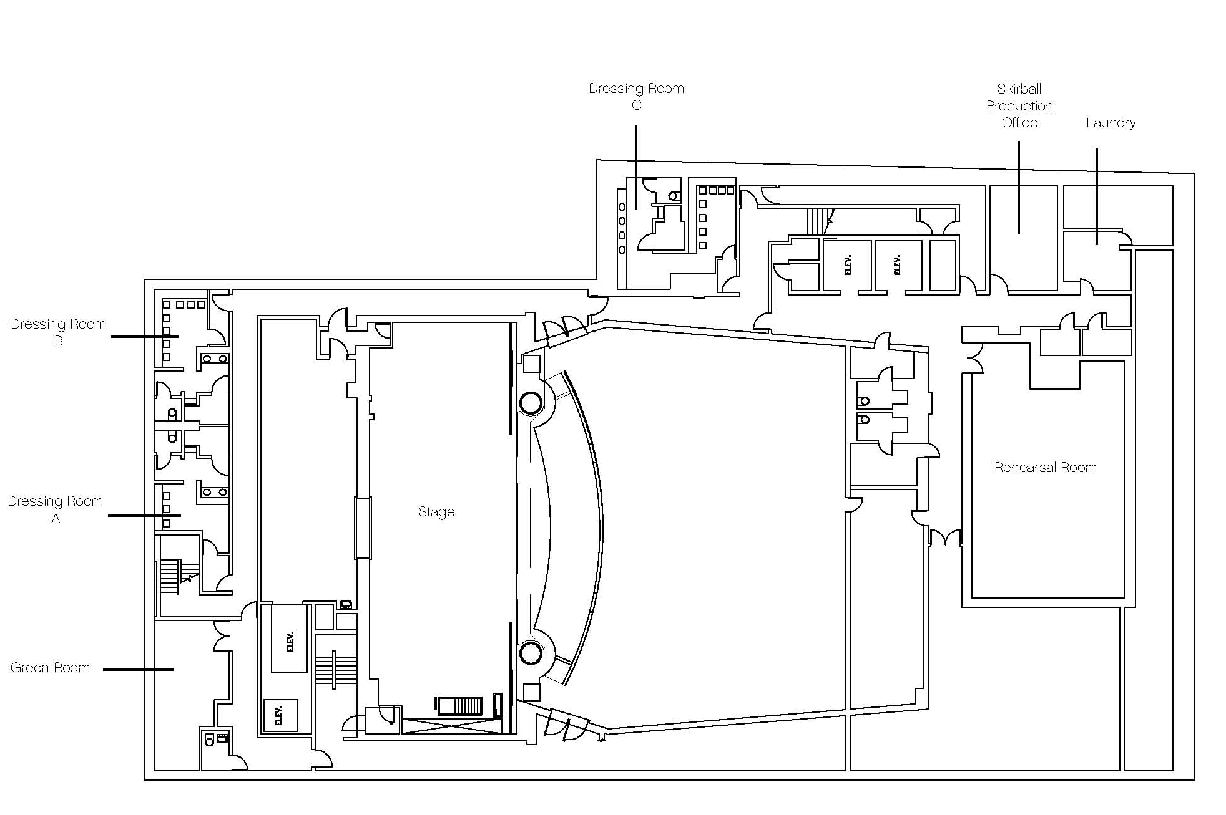 GENERAL INFORMATION3CONTACTS4FACILITY5LOADING IN, TRUCK PARKING, AND PERMITS6CARPENTRY7LIGHTING10AUDIO13VIDEO15PROPS AND WARDROBE16DRESSING & REHEARSAL ROOMS17THEATER DRAWINGS18